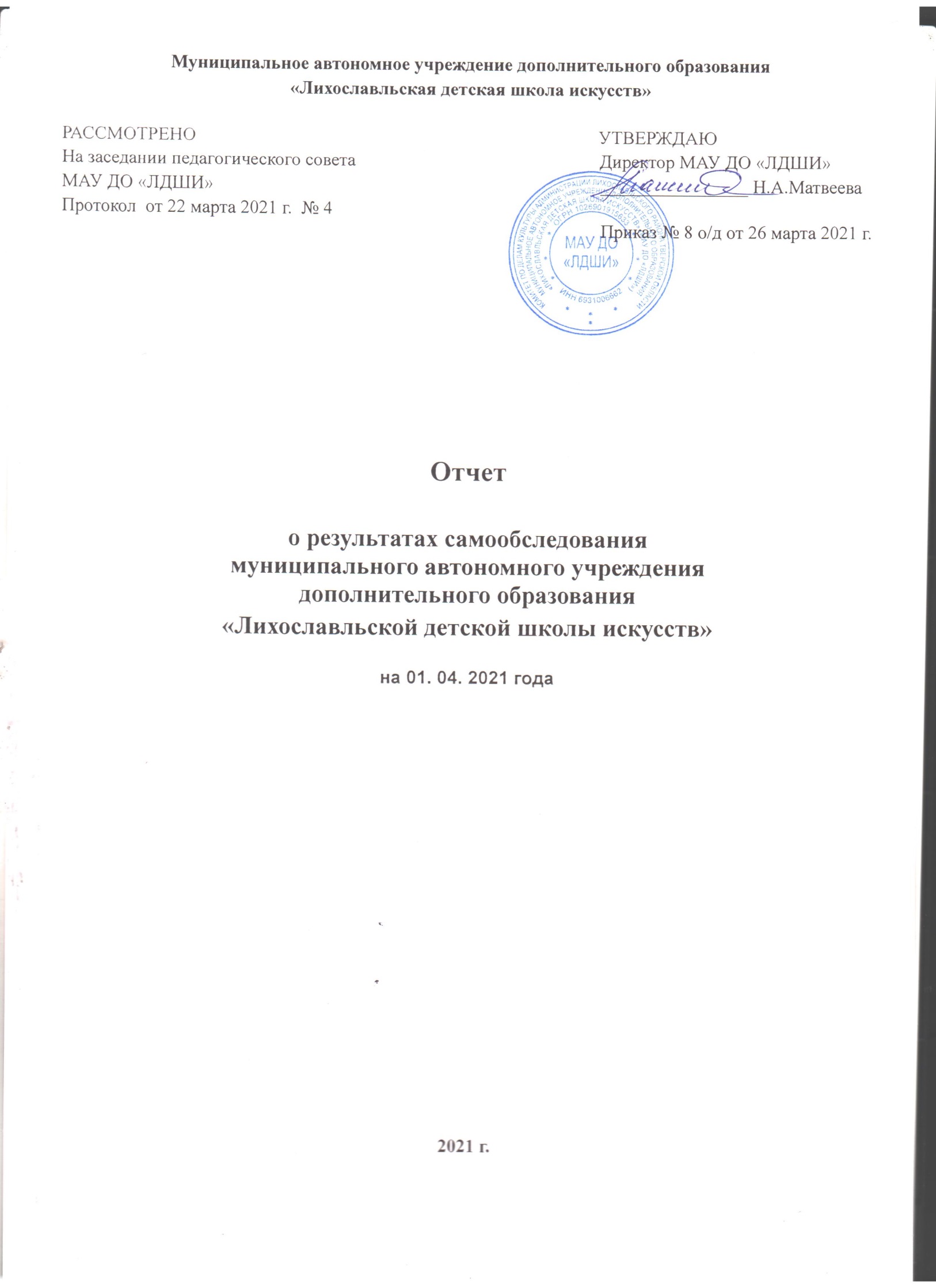 Самообследование проводилось согласно приказу директора учреждения № 5-а о/д_ от «17» февраля_2021 года Отчет о самообследовании обсужден и рассмотрен на педагогическом совете МАУ ДО «ЛДШИ»  – протокол № 4  от «22 марта »  2021 года. Примечание: самообследование образовательного учреждения проводится согласно  приказам Министерства образования и науки Российской Федерации:  - от 14 июня 2013 г. № 462 «Порядка проведения самообследования образовательной  организацией»,                                                                                                                                               - от 10.12.2013 г. №1324 «Об утверждении показателей деятельности образовательной организации, подлежащей самообследованию». В соответствии со ст. 32 Закона Российской Федерации «Об образовании» отчет о результатах самообследования размещается на официальном сайте образовательного учреждения в информационно-телекоммуникационной сети Интернет до 20 апреля текущего года.  Сведения представляются по состоянию на 01 апреля текущего года.Наименование учреждения по Уставу – Муниципальное автономное учреждение дополнительного образования  «Лихославльская детская школа искусств» Учредитель – МО «Лихослвльский район» Тверской области. Функции и полномочия учредителя осуществляет Комитет по делам культуры администрации Лихославльского районаСвидетельство о государственной регистрации юридического лица от 02 марта 2000 г.  № 346                   Лицензия Министерства образования Тверской области  № 49 от 23.07.2020 года – бессрочноИНН 6931006662Устав учреждения зарегистрирован в Межрайонной ИФНС России № 12 по Тверской области   13 января 2020 г. Юридический адрес: 171210 Тверская область, г.Лихославль,  улица Советская, дом 36Электронный адрес: lihoartschool@yandex.ru                                                                                                     Наличие школьного сайта: https://ldshi.tver.muzkult.ru/Руководство учрежденияДиректор – Матвеева Надежда АнатольевнаРабочий телефон –8 48 (261)3-51-50Заместитель директора по учебно-воспитательной работе – Головина Любовь ЮрьевнаПреподаватели, исполняющие обязанности методиста – Мамедова Елена Викторовна, Сурначёва Наталья Николаевна ДеятельностьВид образовательного учреждения – учреждение дополнительного образования  В школе работают следующие отделения:- фортепианное- струнное- народных и духовых инструментов            - вокально-хоровое- художественное - фольклорное - теоретическое- общего фортепиано- отделение платных образовательных услугКоличество обучающихся на бюджетном отделении – 318 человек      Режим работы образовательного учреждения:                                                                                              с 8.00 часов до 20.00 часов,                                                                                                                                  6-ти дневная рабочая неделяСведения о реорганизации и переименовании                 	Детская школа искусств города Лихославля зарегистрирована как муниципальное автономное учреждение дополнительного образования детей  11 сентября 2009 года.  Изменение  типа  учреждения на автономное  произошло на основании постановления  главы администрации Лихославльского района №126-5 от 27.11.2008 года  «О создании муниципального автономного  учреждения  дополнительного образования детей (МАУ  ДОД) «Детская школа искусств». На основании Федерального Закона РФ «Об образовании» от 29.12.2012 г. (ст. 23) зарегистрирована как муниципальное автономное учреждение дополнительного образования  «Лихославльская детская школа искусств» в Межрайонной ИФНС России   № 12 по Тверской области   22 апреля  2015 г.Особенности реализуемых образовательных программ:ЛДШИ реализует дополнительные общеобразовательные программы   в области искусств:                                   -  предпрофессиональные-  общеразвивающие                                                                                                Конкретный срок обучения устанавливается учебными планами общеобразовательных программ по видам искусств. В 2020 году в учреждении для освоения общеобразовательных программ в условиях самоизоляции, при переходе на обучение с применением электронного обучения и дистанционных образовательных технологий (дистанционное обучение) было предусмотрено проведение занятий в нескольких форматах- видеоурок, урок –конференция, урок-вебинар, организация и сопровождение самостоятельной работы обучающихся, индивидуальное занятие, консультации, контроль и оценка.Занятия проходили на базе электронных ресурсов- Skype, WhatsApp ,социальные сети, официальный сайт учреждения.                                                                     Методическая работаМетодическую работу в школе организует методист. Методическая работа школы направлена на всестороннее повышение квалификации и профессионального мастерства, на развитие и повышение творческого потенциала каждого преподавателя. Основные направления методической работы преподавателей: посещение курсов повышения квалификации, заседания  отделений, проведение открытых уроков, посещение мастер-классов, участие в семинарах и конференциях, разработка положений и  проведение школьных конкурсов, творческих встреч, написание программ, методических работ, сценариев, материалов для олимпиад.Характеристика творческой и просветительской деятельности  преподавателей и учащихся ЛДШИЗначительная роль в ЛДШИ отводится  творческой просветительской деятельности преподавателей и учащихся. Участие  в городских и районных  творческих мероприятиях дает прекрасные результаты: поддерживает интерес детей к творчеству, раскрепощает их, помогает в развитии таких  способностей и качеств личности, как инициативность, творческая фантазия, самобытность.В школе стали традиционными мероприятия: - День знаний - Посвящение первоклассников в юные музыканты, художники- «Музыка не знает границ» - посвященная Международному дню музыки- «Школа - выставочный зал» -   выставки  рисунков и творческих работ учащихся художественного отделения - «Занимательное сольфеджио» - лекторий для 1 кл. МАУ ДО «ЛДШИ»                                                                                                                                     - «По дорогам сказки» - лекторий для учащихся 1-2 классов общеобразовательных школ города и воспитанников дошкольных учреждений- Выставки детского рисунка в культурном пространстве музея, библиотеке- «Кузьминки», «Колядование» на фольклорном отделении Концертно-просветительской деятельностью (концерты, беседы, спектакли, встречи) охвачены дошкольные учреждения, образовательные школы, воспитанники реабилитационного центра, клубы  ветеранов, инвалидов, многодетных матерей.ЛДШИ поддерживает тесную связь со средствами массовой информации. На страницах  местных  газет  нашли отражение самые интересные и значительные события из жизни школы. ПОКАЗАТЕЛИ ДЕЯТЕЛЬНОСТИ МАУ ДО «ЛДШИ»                                   Движение контингента в 2020-2021 учебном годуРезультаты итоговой аттестации выпускников в 2020 годуКоллективы художественно - исполнительского направленияХарактеристика системы воспитания в образовательном учрежденииКонцепция воспитательной работы в образовательном учреждении (программы, планы, локальные акты, регламентирующие воспитательную деятельность);      Вопросы  воспитания отражены в следующих документах школы:Образовательная программа МАУ ДО «ЛДШИ»  на  2016 - 2020гг.;Учебные планы  дополнительного образования МАУ ДО «ЛДШИ»;План работы  школы на текущий учебный год;План работы отделений на текущий учебный год;Локальные акты, регламентирующие воспитательную деятельность МАУ ДО « ЛДШИ»: «Положение о методическом Совете»;«Положение о мониторинге качества образования»;«Положение об отделениях ДШИ»;«Положение о подготовке и проведении школьных концертов и конкурсов»;«Правила внутреннего распорядка обучающихся»«Правила внутреннего трудового распорядка»       «Положение о независимой оценке качества работы ЛДШИ»       «Положение о контрольно – пропускном  и внутриобьектовом режимах»      «Положение о дистанционном режиме обучения в муниципальном автономном учреждении   дополнительного образования «Лихославльская детская школа искусств»N п/пПоказателиЕдиница измерения1.Образовательная деятельность1.1Общая численность учащихся, в том числе:406 человек1.1.1Детей дошкольного возраста (3 - 7 лет)43 человека1.1.2Детей младшего школьного возраста (7 - 11 лет)227 человек1.1.3Детей среднего школьного возраста (11 - 15 лет)121 человек1.1.4Детей старшего школьного возраста (15 - 17 лет)15 человек1.2Численность учащихся, обучающихся по образовательным программам по договорам об оказании платных образовательных услуг108 человек1.3Численность/удельный вес численности учащихся, занимающихся в 2-х и более объединениях (кружках, секциях, клубах), в общей численности учащихся42 человека 10,3/%1.4Численность/удельный вес численности учащихся с применением дистанционных образовательных технологий, электронного обучения, в общей численности учащихся-1.5Численность/удельный вес численности учащихся по образовательным программам для детей с выдающимися способностями, в общей численности учащихся-1.6Численность/удельный вес численности учащихся по образовательным программам, направленным на работу с детьми с особыми потребностями в образовании, в общей численности учащихся, в том числе:-1.6.1Учащиеся с ограниченными возможностями здоровья-1.6.2Дети-сироты, дети, оставшиеся без попечения родителей-1.6.3Дети-мигранты-1.6.4Дети, попавшие в трудную жизненную ситуацию1.7Численность/удельный вес численности учащихся, занимающихся учебно-исследовательской, проектной деятельностью, в общей численности учащихся197 человек                             48,5 %1.8Численность/удельный вес численности учащихся, принявших участие в массовых мероприятиях (конкурсы, соревнования, фестивали, конференции, выставки), в общей численности учащихся, в том числе:    225 человек55,4 %1.8.1На муниципальном уровне134 человека            33 %1.8.2На региональном уровне78 человек 19,2 %1.8.3На межрегиональном уровне88 человек21,6 %1.8.4На федеральном уровне69 человек16,9 %1.8.5На международном уровне40 человек  9,8 %1.9Численность/удельный вес численности учащихся - победителей и призеров массовых мероприятий (конкурсы, соревнования, фестивали, конференции), в общей численности учащихся, в том числе:197 человек48,5 %1.9.1На муниципальном уровне59 человек14,5 %1.9.2На региональном уровне26 человек 6,4  %1.9.3На межрегиональном уровне62 человека15,2 %1.9.4На федеральном уровне30 человек7,3 %1.9.5На международном уровне20 человек       4,9  %1.10Численность/удельный вес численности учащихся, участвующих в образовательных и социальных проектах, в общей численности учащихся, в том числе:128 человек37 %1.10.1Муниципального уровня143 человека31,5 %1.10.2Регионального уровня2 человека0,02%1.10.3Межрегионального уровня3 человека1 %1.10.4Федерального уровня-1.10.5Международного уровня-1.11Количество массовых мероприятий, проведенных образовательной организацией, в том числе:1091.11.1На муниципальном уровне1091.11.2На региональном уровне1.11.3На межрегиональном уровне1.11.4На федеральном уровне1.11.5На международном уровне1.12Общая численность педагогических работников23 человека1.13Численность/удельный вес численности педагогических работников, имеющих высшее образование, в общей численности педагогических работников12 человек52,1 %1.14Численность/удельный вес численности педагогических работников, имеющих высшее образование педагогической направленности (профиля), в общей численности педагогических работников12 человек52,1 %1.15Численность/удельный вес численности педагогических работников, имеющих среднее профессиональное образование, в общей численности педагогических работников11 человек47,8 %1.16Численность/удельный вес численности педагогических работников, имеющих среднее профессиональное образование педагогической направленности (профиля), в общей численности педагогических работников11 человек47,8 %1.17Численность/удельный вес численности педагогических работников, которым по результатам аттестации присвоена квалификационная категория, в общей численности педагогических работников, в том числе:15 человек71 %1.17.1Высшая10 человек  67 %1.17.2Первая5 человек  33 %1.18Численность/удельный вес численности педагогических работников в общей численности педагогических работников, педагогический стаж работы которых составляет:1.18.1До 5 лет3 человека   13  %1.18.2Свыше 30 лет13 человек62 %1.19Численность/удельный вес численности педагогических работников в общей численности педагогических работников в возрасте до 30 лет3 человека13 %1.20Численность/удельный вес численности педагогических работников в общей численности педагогических работников в возрасте от 55 лет11 человек47,8 %1.21Численность/удельный вес численности педагогических и административно-хозяйственных работников, прошедших за последние 5 лет повышение квалификации/профессиональную переподготовку по профилю педагогической деятельности или иной осуществляемой в образовательной организации деятельности, в общей численности педагогических и административно-хозяйственных работников17 человек73,9 %1.22Численность/удельный вес численности специалистов, обеспечивающих методическую деятельность образовательной организации, в общей численности сотрудников образовательной организации2 человека8,6 %1.23Количество публикаций, подготовленных педагогическими работниками образовательной организации:451.23.1За 3 года301.23.2За отчетный период151.24Наличие в организации дополнительного образования системы психолого-педагогической поддержки одаренных детей, иных групп детей, требующих повышенного педагогического внимания-2.Инфраструктура2.1Количество компьютеров в расчете на одного учащегося0,022.2Количество помещений для осуществления образовательной деятельности, в том числе:10 единиц2.2.1Учебный класс10 единиц2.2.2Лаборатория-2.2.3Мастерская-2.2.4Танцевальный класс-2.2.5Спортивный зал2.2.6Бассейн-2.3Количество помещений для организации досуговой деятельности учащихся, в том числе:1 единица2.3.1Актовый зал-2.3.2Концертный зал1 единица2.3.3Игровое помещение-2.4Наличие загородных оздоровительных лагерей, баз отдыха-2.5Наличие в образовательной организации системы электронного документооборотада2.6Наличие читального зала библиотеки, (методкабинета) в том числе:да2.6.1С обеспечением возможности работы на стационарных компьютерах или использования переносных компьютеровда2.6.2С медиатекойда2.6.3Оснащенного средствами сканирования и распознавания текстовда2.6.4С выходом в Интернет с компьютеров, расположенных в помещении библиотеки (методкабинета)да2.6.5С контролируемой распечаткой бумажных материаловда2.7Численность/удельный вес численности учащихся, которым обеспечена возможность пользоваться широкополосным Интернетом (не менее 2 Мб/с), в общей численности учащихся185 человек 45,5 %специальностьНа начало  учебного годаОтсев учащихсяНа 01 апреля 2021 года (включая выпускников)ВыпускниковПоступили в ССУЗы по окончании  в 2020 г.Фортепиано5215117ГБП ОУ ТМК им. М.П.Мусорского, отделение фортепиано Михайлова ОльгаГБП ОУ «Тверской педагогический колледж»Ершова АннаСкрипка18-184Домра5-5-Балалайка2-1-Гитара8-9-Вокально-хоровое45441-ГБП ОУ «Тверской колледж культуры им.Н.А.Львова»Коробов Тимофей, Виноградова ВладаХудожественное41-4113ТХК им.А.Г.Венецианова,ДПИ Киселева Ирина,ГБП ОУ Тверской Технологический колледж, дизайн, Александрова ЭллинаМузыкальный фольклор31328-Хоровое пение6155Фольклорное искусство9919825Инструменты духового оркестра1019-Совершенствование навыков музыкального исполнительства6-6-Итого:32311312646Количество выпускниковАттестованы  отличноАттестованы хорошо/отличноАттестованы удовлетворительно5327 (50,9 %)47 (49,1 %)-№Наименование коллективаКоличество учащихсяФИО  руководителя1.Хор 1-х классов 25 учащихсяВащенко Е.В.2.Хор младших классов           28 учащихсяВащенко Е.В.3.Хор старших классов        16 учащихсяВащенко Е.В.4.Фольклорный ансамбль «VIHMANE»8 учащихсяКонстантинова М.Н.5.Фольклорный ансамбль «Крупица»29 учащихсяПрокофьева О.И.6.Вокальный ансамбль 1,2 кл.11 учащихсяПшеничная И.Н.7.Вокальный ансамбль 4 кл.6  учащихсяПшеничная И.Н.8Хор (Калашниково)17 учащихсяПшеничная И.Н.9Ансамбль ложкарей7 учащихсяМатвеева Н.А.10.Ансамбль скрипачей10 учащихсяАверьянова Н.Е.,Константинова М.Н.